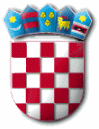            REPUBLIKA HRVATSKAPRIMORSKO - GORANSKA ŽUPANIJA                  OPĆINA PUNAT           OPĆINSKI NAČELNIKKLASA:080-02/16-01/1URBROJ:2142-02-02/1-16-11Punat, 15. ožujka 2016. godineNa temelju članka 11. stavka 5. Zakona o pravu na pristup informacijama („Narodne novine“ broj 25/13 i 85/15) i članka 51. Statuta Općine Punat („Službene novine Primorsko-goranske županije“ broj 25/09, 35/09 i 13/13) općinski načelnik Općine Punat donosiDOPUNU PLANA savjetovanja sa zainteresiranom javnošću u 2016. godiniI.Plan savjetovanja sa zainteresiranom javnošću u 2016. godini („Službene novine Primorsko – goranske županije“ broj 41/15) dopunjuje se tako da se u tabelarnom prikazu iza rednog broja 10 dodaju se redni brojevi od 11 do 14.   Pod rednim brojem 2 mijenja se okvirno vrijeme provedbe savjetovanja i očekivano vrijeme donošenja akta tako da okvirno vrijeme provedbe savjetovanja treba biti: „svibanj-lipanj i studeni 2016.“, a očekivano vrijeme donošenja akta: „lipanj-srpanj i prosinac 2016.“.Pod rednim brojem 9 mijenja se okvirno vrijeme provedbe savjetovanja tako da umjesto: „ožujak 2016.„ treba biti: „svibanj 2016.“II.Ovaj Plan stupa na snagu osmog dana od dana objave u „Službenim novinama Primorsko – goranske županije“.OPĆINSKI NAČELNIKMarinko Žic, v.r.